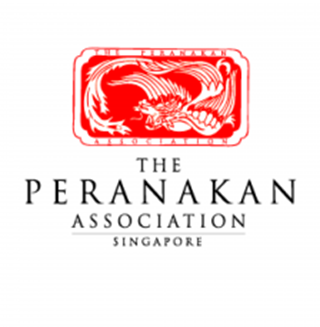 CHRISTMAS MALAM JOLLY 2018
21 DEC – 7PM @ CHINESE SWIMMING CLUB BALLROOMPayment : S$___________________ payable to “The Peranakan Association Singapore”Bank : ____________ Cheque no : ________________ for _______________person (s).OR Via : INTERBANK TRANSFER : OCBC ACCOUNT : 501 – 030 – 159 – 001 Please attach proof of transfer with the application form.Name :      __________________________________ Tel :  ________________________Address :  _______________________________________________________________Email :_________________________________ Signature : _______________________For enquiries email to: events@peranakan.org.sg / mobile : 97266082 – Gwen Ong
                                           treasurer@peranakan.org.sg – Bryan Tan                  Please mail out payment & form by 07 DEC 2018 to: 
Raffles City PO Box 1640, Singapore 911755Kindly do note all payment must be received prior to the event. Tables will be allocated on a first come first serve basis.No collection of payment at venue.TPAS &/or Kinara, CSC will not be liable for any loss of personal property or any injury during the evening. Any incidents would be sole liability of the guest.PDPA Consent Clause                  By submitting this Form, you hereby agree that The Peranakan Association Singapore may collect, obtain, store and process your personal data that you have provided in this form for the purpose of facilitating registration and membership update. MEMBERS UPDATE : TO ENSURE TIMELY DELIVERY OF TPAS MAGAZINE & TO BE KEPT INFORMED OF EVENTSMR/MS                               Name of participantMEMBER**NON MEMBER(**Members please refer to page 2 for update of personal details. Thank you.**)$78.00$88.0012345678910OFFICAL USE : TABLE NUMBER ALLOCATION      :       ___________________________ DATE RECEIVED : _________________________REMARKS                                         :        ___________________________________________________________________  NAMEADDRESSTEL NO : EMAILDATE OFBIRTH